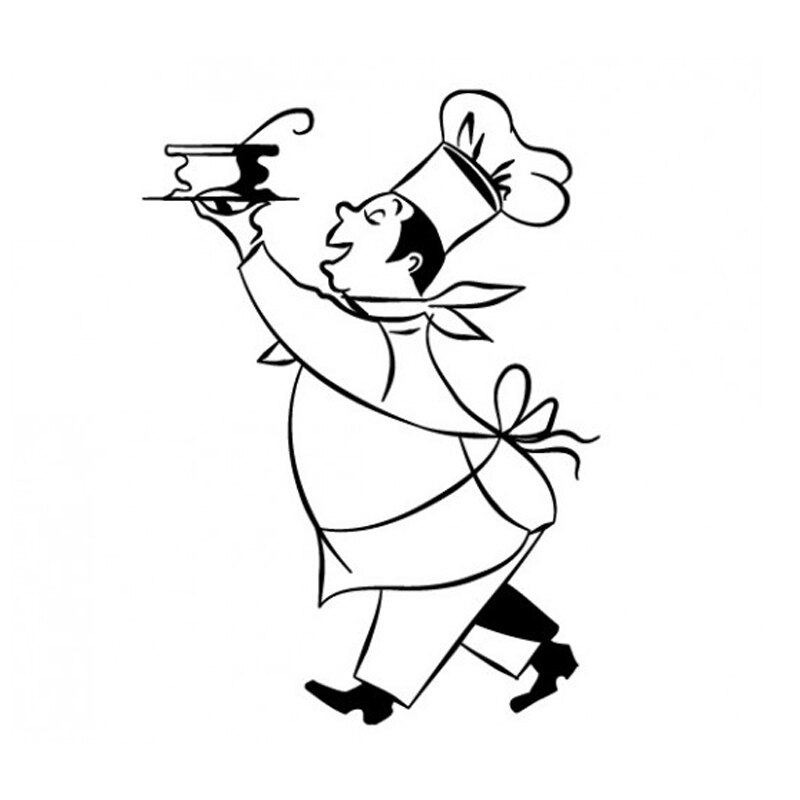 ALİ GÜVEN MESLEKİ VE TEKNİK ANADOLU LİSESİ UYGULAMA OTELİ  ŞUBAT  AYI YEMEK LİSTESİ Yemekten sonra bir bardak çay ikramımızdır.Yemek servis saatlerimiz 11:30  13:30  saatleri arasındadır.Menü fiyatı  25 TL  dir. Menülerimizde değişiklik olabilir.      	1 ŞUBATPAZARTESİ2 ŞUBATSALI3 ŞUBATÇARŞAMBA4 ŞUBATPERŞEMBE5 ŞUBATCUMAHAVUÇ  ÇORBASI YOĞURT  ÇORBASISEBZE ÇORBASIMERCİMEK  ÇORBASISORPA  ÇORBASIURFA KEBABIANKARA TAVAŞİŞ KÖFTEBALIK TAVA MANGALDA TAVUK PİRZOLA İÇ PİLAVAYVA TATLISIPİRİNÇ  PİLAVIMEVSİM SALATA BULGUR  PİLAVIMEVSİM SALATA/KEŞKÜLMEŞRUBATMEVSİM SALATA/AYRANFIRINDA TAHİN HELVAMEŞRUBAT8 ŞUBATPAZARTESİ9 ŞUBATSALI10 ŞUBATÇARŞAMBA11 ŞUBATPERŞEMBE12 ŞUBATCUMAYAYLA ÇORBASIKAYSERİ  ÇORBASITOYGA  ÇORBASITARHANA ÇORBASIDOMATES ÇORBASIİNEGÖL  KÖFTEPATLICAN KEBABIKAYSERİ YAĞLAMASICİĞER TAVAEV MANTISI  SEBZELİ BULGUR PİLAVIPİLAV/KAZANDİBİYOĞURTSOSLU ROKA SALATASIKABAK TATLISISALATAMEŞRUBATNEVZİYE TATLISIFIRIN SÜTLAÇMEŞRUBAT15 ŞUBATPAZARTESİ16 ŞUBATSALI17 ŞUBATÇARŞAMBA18 ŞUBATPERŞEMBE19 ŞUBATCUMAKÖY ÇORBASIEZME MERCİMEK  ÇORBASIBAMYA  ÇORBASIŞEHRİYE  ÇORBASIEZOGELİN   ÇORBASIADANA  KEBAPBALABAN KÖFTEKİREMİTTE KÖFTEBALIK TAVA-SALATATAVUK  SOTEPİLAV-SALATAPİLAVERİŞTE FIRINDA TAHİN HELVA MEYHANE  PİLAVIAYRANREVANİ -CACIKBALBADEM MEŞRUBATMEŞRUBAT22 ŞUBATPAZARTESİ23 ŞUBATSALI24 ŞUBATÇARŞAMBA25 ŞUBATPERŞEMBE26 ŞUBATCUMASEBZE ÇORBASIANTEP ÇORBASIDÖVME BUĞDAY ÇORBASITUTMAÇ  ÇORBASIYÜKSÜK ÇORBASIKASAP KÖFTEISLAMA KÖFTECİĞER TAVAHÜNKAR BEĞENDİİZMİR KÖFTEFRİG PİLAVI SALATA/BALBADEMMAYDONOZ SALATASIŞEHRİYELİ PİRİNÇ PİLAVIPİLAVSALATA/MEŞRUBATMEŞRUBATKALBURABASTI -AYRAN KOMPOSTOMEŞRUBAT